ЧОРТКІВСЬКА  МІСЬКА  РАДА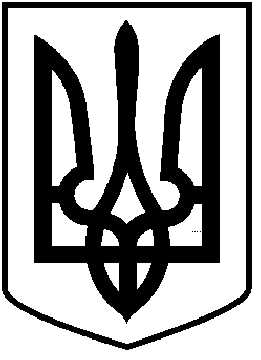 __________________ СЕСІЯ ВОСЬМОГО СКЛИКАННЯРІШЕННЯ               ПРОЄКТ____________ 2020 року                                                                         №_______м. ЧортківПро оголошення аукціону на продовження договору оренди комунального майна від 02.01.2013 №01/13, укладеного між Чортківською  міською радою та Чортківським ОК МБТІ   Розглянувши звернення начальника Чортківського ОК МБТІ      Мединської В.І. про продовження договору оренди,  з метою забезпечення правового регулювання орендних відносин та ефективного використання майна комунальної власності, відповідно до підпункту 10 частини 3 статті 29 Бюджетного кодексу України, пункту 144 Порядку передачі в оренду державного та комунального майна, затвердженого постановою Кабінету Міністрів України від 03.06.2020 №483,  пункту 9 статті 18 Закону України «Про оренду державного та комунального майна» від 03.10.2019 № 157-ІХ , керуючись статями 26 та 60 Закону України «Про місцеве самоврядування в Україні», міська рада ВИРІШИЛА:1. Продовжити договір оренди шляхом оголошення аукціону в електронній торговій системі на частину нежитлових приміщень загальною площею – 127,09 кв. м, по вул.Сонячна,7 в м.Чортків, за результатами якого чинний договір оренди може бути продовжений з існуючим орендарем, Чортківським обласним комунальним міжрайонним бюро технічної інвентаризації, з 01.01.2021 року або укладений з новим орендарем.2. Затвердити умови оренди на яких проводиться аукціон на продовження договору оренди:– розмір стартової орендної плати об’єкта оренди – 1448,97 гривень;– строк оренди – 1 (один) рік;– цільове використання – для виробничої діяльності;– розмір мінімального кроку підвищення стартової орендної плати під час аукціону – встановлюється на рівні 1 відсотка стартової орендної плати об’єкта оренди – 14,49 гривень;– розмір гарантійного внеску: встановлюється у розмірі стартової орендної плати на один місяць для об’єктів оренди, пропонований строк оренди яких становить від одного місяця до одного року, а для чинного орендаря, гарантійний внесок у розмірі половини стартової орендної плати за один місяць;– розмір реєстраційного внеску – сума коштів у розмірі 0,1 мінімальної заробітної плати, діючої станом на 1 січня поточного року ;– кількість кроків аукціону за методом покрокового зниження стартової орендної плати та подальшого подання цінових пропозицій – 3 кроки.Аукціон на продовження договору оренди  проводиться через 25 днів після публікації в ЕТС оголошення про передачу майна в оренду.Період між аукціоном та аукціоном із зниженням стартової ціни, аукціоном із зниженням стартової ціни та аукціоном за методом покрокового зниження стартової ціни та подальшого подання цінових пропозицій (25 календарних днів з дати оприлюднення оголошення електронною торговою системою про передачу майна в оренду).3. Відділу економічного розвитку, інвестицій та комунальної власності міської ради оприлюднити оголошення про проведення аукціону на продовження договору оренди нежитлових приміщень, вказаних в пункті 1 даного рішення, в електронній торговій системі протягом десяти робочих днів з дати прийняття рішення. 4.  Копію рішення направити у відділ економічного розвитку, інвестицій та комунальної власності міської ради. 5. Контроль за виконанням  рішення покласти на першого заступника міського голови Василя Воціховського та постійну комісію з бюджетно-фінансових, економічних питань, комунального майна, інвестицій та підприємництва.Міський голова                                                                Володимир ШМАТЬКОЧереднікова О.В.Черниш С.С.Дзиндра Я.П.Гуйван І.М.